Institución: Instituto de Educación Superior N° 7.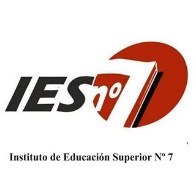 Espacio Curricular: Filosofía de Carrera: Profesorado de Educación Primaria        Curso: segundo año   División: BRégimen de cursado: Cuatrimestral.Régimen de correlatividades: Trayecto de Práctica IV. Ética.Horas cátedra: tres                                Período lectivo: 2018 Profesora: Graciela Arrieta            PROGRAMA DE EXAMENContenidos:Unidad I: Introducción a la Filosofía y a la Filosofía de la Educación.El origen de la Filosofía. La especificidad del saber filosófico. Filosofía y Educación. El campo problemático de la filosofía de la educación. Pensamiento y experiencia. Importancia de la Filosofía de la Educación. Los fundamentos de la Educación y de la Pedagogía. Funciones y tareas de la Filosofía de la Educación. La práctica educativa y su vinculación con la teoría. El docente y su filosofía de la educación.Unidad II:   Argumentos y desierto de argumentos pedagógicosLa incompletud de la infancia como fundamento educativo sostenido desde  la antigüedad. La infancia como inferioridad.La lógica de la explicación en educación (del maestro); y la lógica de la comprensión (del alumno).La autoridad pedagógica. Crítica a la autoridad en tiempos de transformación. Autoridad e igualdad.Unidad III: La ecuación modernidad-educación y su crisis contemporánea.La Modernidad y el resurgir de la razón. La educación como fundamento y voluntad de verdad.El discurso ilustrado: Inclusión/exclusión y la constitución paradójica de  identidad Moderna. El mandato fundacional de la escuela moderna: la igualdad como equivalente de homogeneidad.Ilustración e infancia: la modernidad latinoamericana y la relocalización de la inclusión y la exclusión.Postmodernidad y educación. Valores que propugna el pensamiento postmoderno. Rol de la educación en el contexto postmoderno. Bibliografía obligatoriaCASAS, Gustavo (2007) Introducción a la filosofía EDUCC. Córdoba. Romano, Carmen y Otro (2011). Filosofía y Educación. Perspectivas y Propuestas. Universidad Autónoma de Puebla. México.Chávez, Justo y Otros (2011). Filosofía de la Educación para Maestros. Ed. Cuba. La Habana.Kohan, Walter (2004). Infancia entre Educación y Filosofía. Cap.6. Ed. Laertes.RANCIERE, Jacques (2007). El maestro ignorante. Ed. El Zorzal.SKLIAR, Carlos (2007). La educación (que es) del otro: argumentos y desiertos de argumentos en Educación. Ed. Noveduc.SKLIAR, Carlos (2011). “Diez escenas educativas para narrar lo pedagógico entre lo filosófico y lo literario.”GRECCO, María ( 2007). La autoridad pedagógica en cuestión. Ed. Homo Sapiens.COLOM, A, MÉLICH, J (1995). Después de la modernidad: nuevas filosofías de la educación: PaidósDUSSEL, Inés (2002). La producción de la exclusión en el aula: una revisión de la escuela moderna en América latina. Ponencia. DUSSEL, E.: 1492. El encubrimiento del otro. Hacia el origen del “mito de la modernidad”, en Conferencias de Frankfurt, octubre 1992, Plural Editores, UMSA, , Bolivia, 1994, Conferencia 5:”Crítica del mito de ”, págs.64 a 76. Disponible en: http://bibliotecavirtual.clacso.org.ar/clacso/otros/20111218114130/1942.pdfBONIFACIO, Rita. El aporte de la Filosofía con Niños a la formación docente. Escuela Normal Superior N°2. Pcial. N°35.Apuntes de cátedra.Bibliografía complementariaCULLEN, Carlos.(1997) Crítica de las Razones de Educar. Ed. Paidós. Bs As.FREIRE, Paulo (1967). La Educación como práctica de la libertad. Ed. Siglo XXI.FREIRE, Paulo y Otro (1987). Por una Pedagogía de la Pregunta. Crítica a una educación basada en respuestas a preguntas inexistentes. Ed. Siglo XXI.MEIRIEU, P. Frankestein  (1998) Educador. Ed. Laertes. Barcelona.Trabajo práctico obligatorio: ¿Es posible pensar una forma más compleja de igualdad?-Lectura y análisis de la obra: “El maestro Ignorante” de J. Ranciére. 